ПРОЕКТ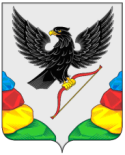 АДМИНИСТРАЦИЯ МУНИЦИПАЛЬНОГО РАЙОНА«НЕРЧИНСКИЙ РАЙОН» ЗАБАЙКАЛЬСКОГО КРАЯПОСТАНОВЛЕНИЕ             2023 года                                                                                   № г. НерчинскОб утверждении районной трехсторонней комиссии по      регулированию социально – трудовых отношений          В соответствии с Законом Забайкальского края «О Забайкальской трехсторонней комиссии по регулированию социально – трудовых отношений» № 122-ЗЗК от 24.12.2008 года, администрация муниципального района «Нерчинский район» постановляет:Утвердить состав районной трехсторонней комиссии по регулированию социально – трудовых отношений (Приложение № 1).Постановление администрации муниципального района «Нерчинский район» № 35 от 26 июня 2022 года «Об утверждении районной трехсторонней комиссии по регулированию социально – трудовых отношений» признать утратившим силу.3. Настоящее постановление опубликовать в газете «Нерчинская звезда».4. Настоящее постановление вступает в силу на следующий день, после дня его официального опубликования в газете «Нерчинская звезда».И.о Главы муниципального района «Нерчинский район»                                                                      Б.Н. Протасов  Приложение № 1УТВЕРЖДЕНОпостановлением администрацииМР «Нерчинский район» от  «      »  января  2023 г. № Составрайонной Трехсторонней комиссии по регулированию социально-трудовых отношений__________________________________________Зорина Наталья Геннадьевна Заместитель Главы муниципального района «Нерчинский район» по социальным вопросам, координатор комиссии.Викулова Евгения ВладимировнаГлавный специалист отдела по социальной, молодежной политике и спорту администрации муниципального района «Нерчинский район», секретарь комиссии.Члены комиссии:1.Ветошкина Татьяна Александровна   И.о. председателя комитета по финансам администрации муниципального района «Нерчинский район»;2.Митронина Наталья  НиколаевнаНачальник отдела по правовым и  кадровым вопросам администрации муниципального района «Нерчинский район»;3.Сливкина Елена ВладимировнаПредседатель комитета экономики и имущественных отношений администрации муниципального района «Нерчинский район»;- от профсоюзов:1.Гладкова Олеся Викторовна	Председатель первичной профсоюзной организации работников ГУСО «Гарант» Нерчинского района (по согласованию);2. КальченкоОльга ЛеонидовнаПредседатель комитета профсоюзов работников образования Нерчинского района (по согласованию);3. Чистякова Ирина ВладимировнаПредседатель профсоюзной ячейки работников библиотеки Нерчинского района (по согласованию);- от работодателей 1.Исламгулова Юлия АлексеевнаДиректор МБОУ ООШ № 2 г.Нерчинска (по согласованию);2. Балабанова Валентина НиколаевнаЗаведующая МБДОУ № 7 г.Нерчинска (по согласованию);3.Степанова Ирина Алексеевна  Главный редактор газеты МАУ «Нерчинская звезда» (по согласованию).